Matematika 7. třída 30. 3.1) Vypracujte v PS str. 154/ 18, 19, 20. Tentokrát NEPOSÍLEJTE, zkontrolujeme ve středu na online hodině.2) Zkontrolujte str. 157 a dobrovolný úkol 154/21 + 22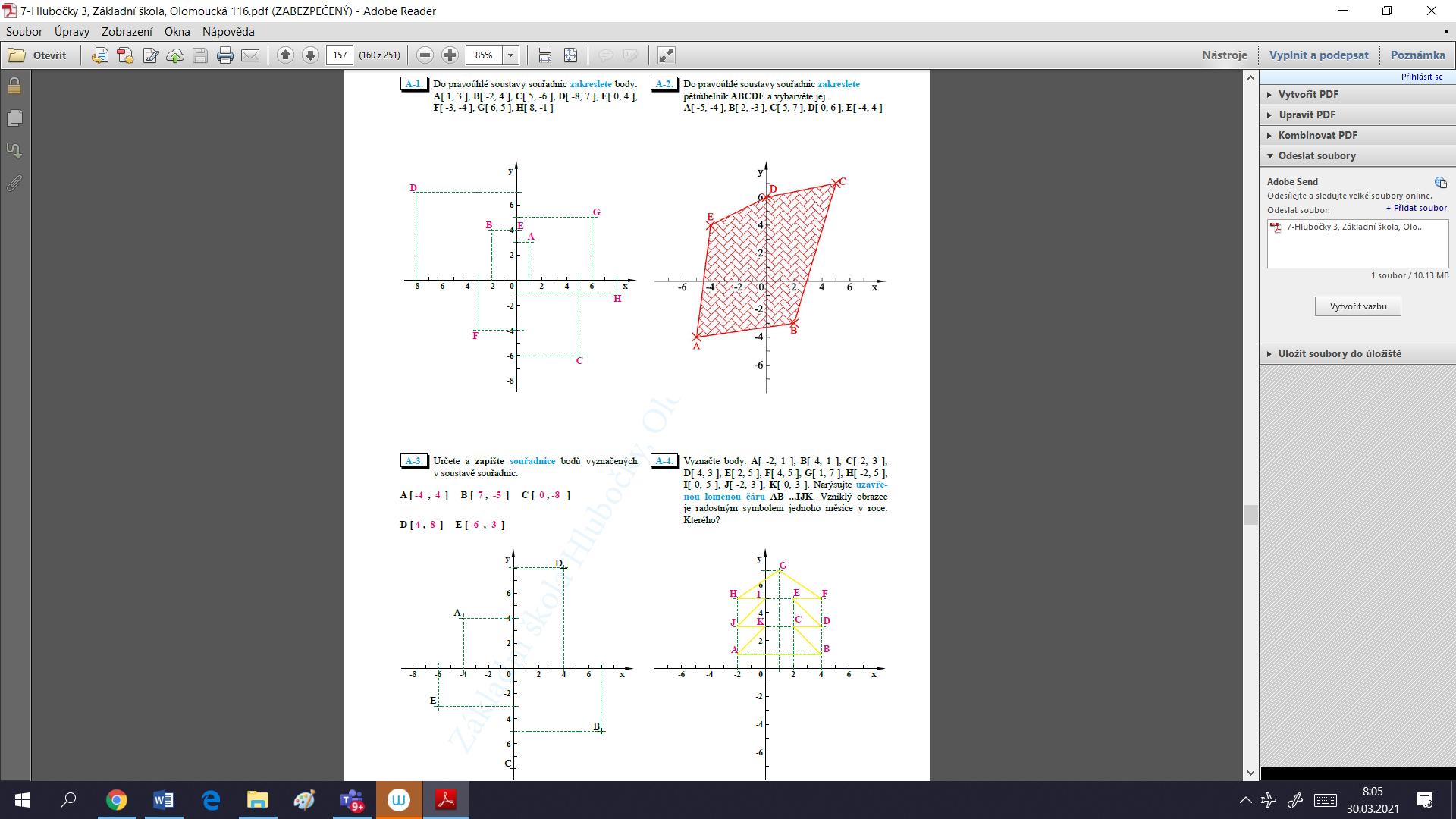 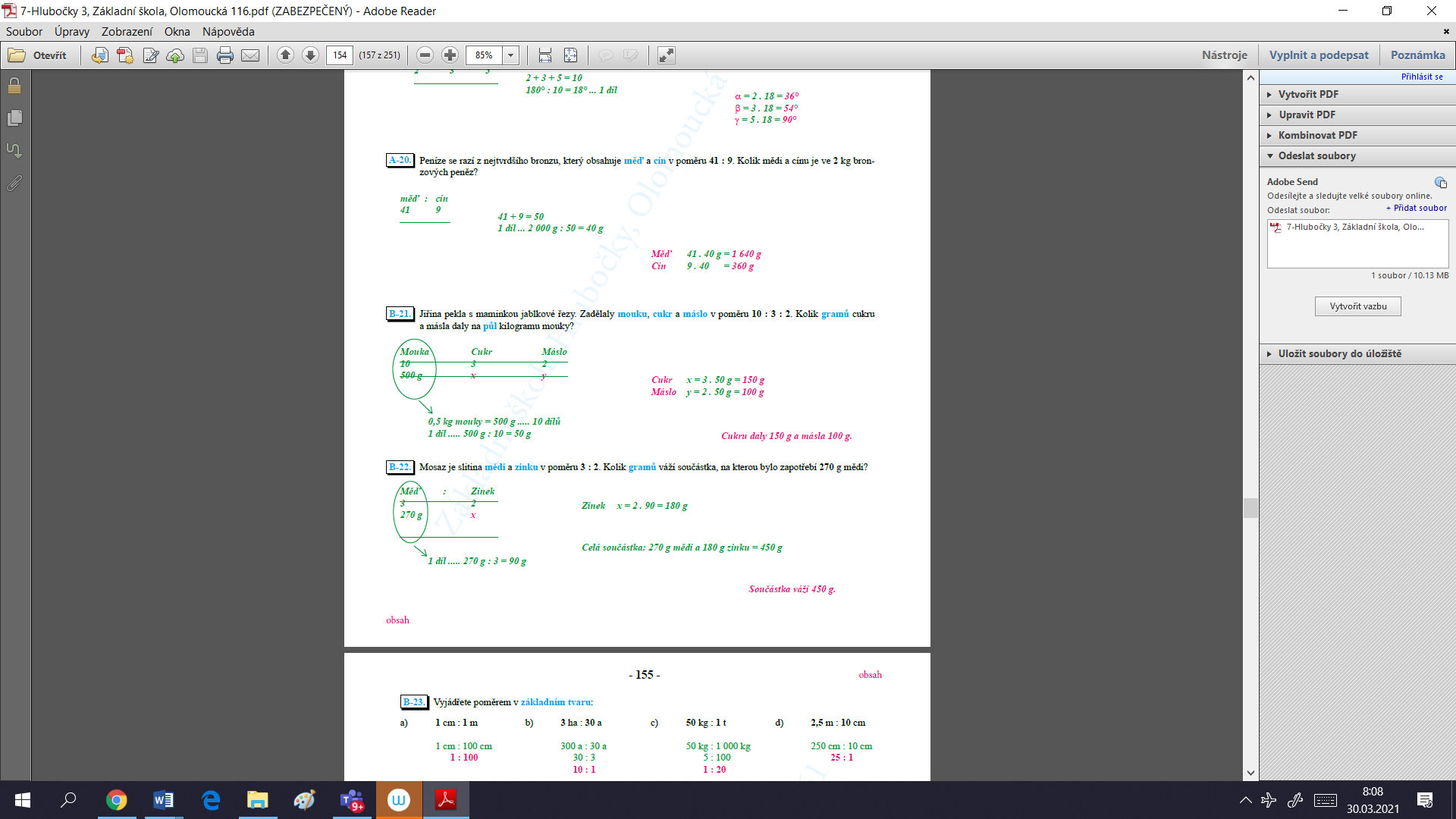 